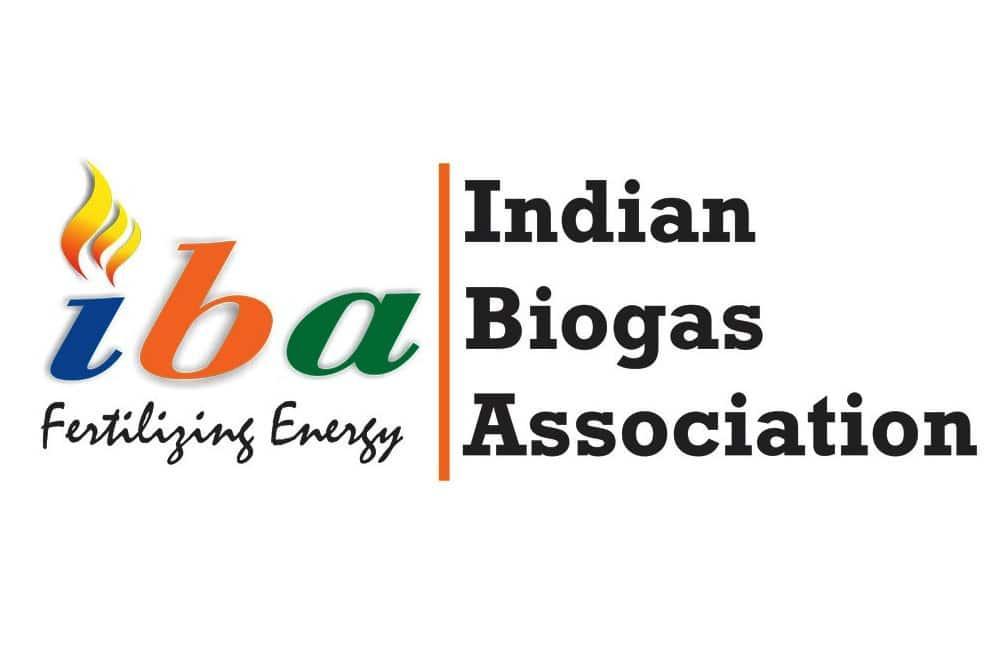 COVERAGE REPORT FOR THE MONTH OF APRIL 2023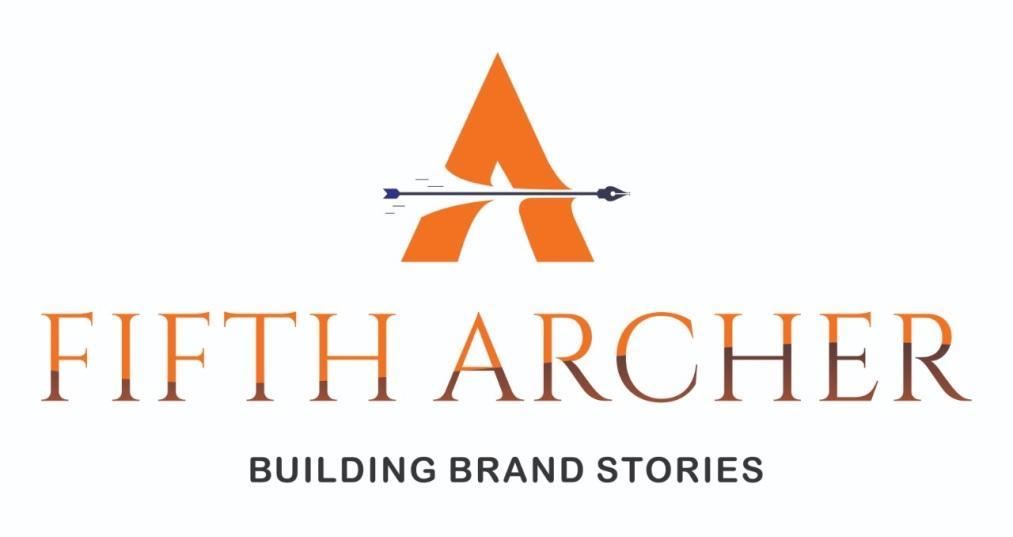 CONTENTOther Activities:  Relationship Building Meeting with Kumar Anand from Press Trust of India (Ahmedabad). 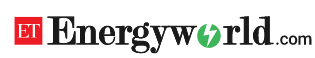 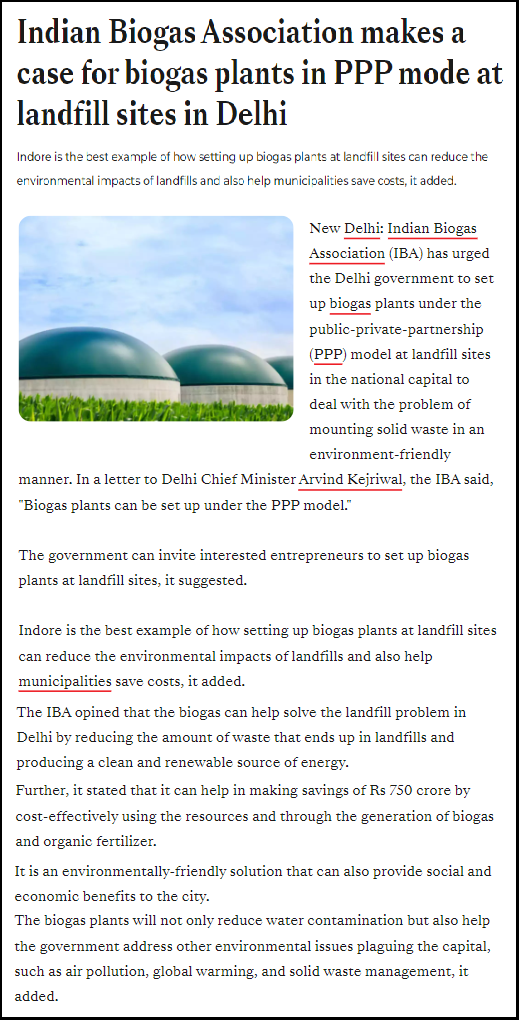 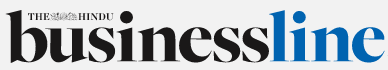 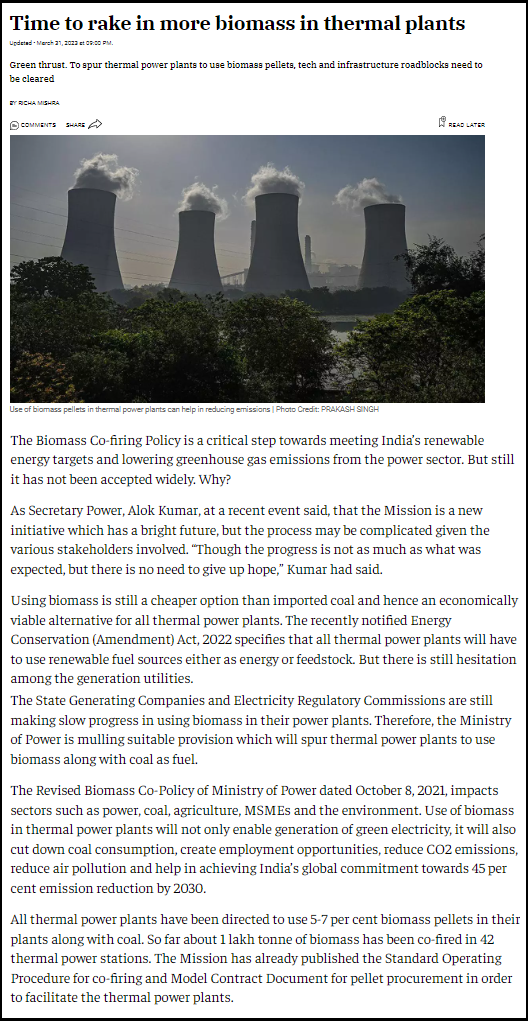 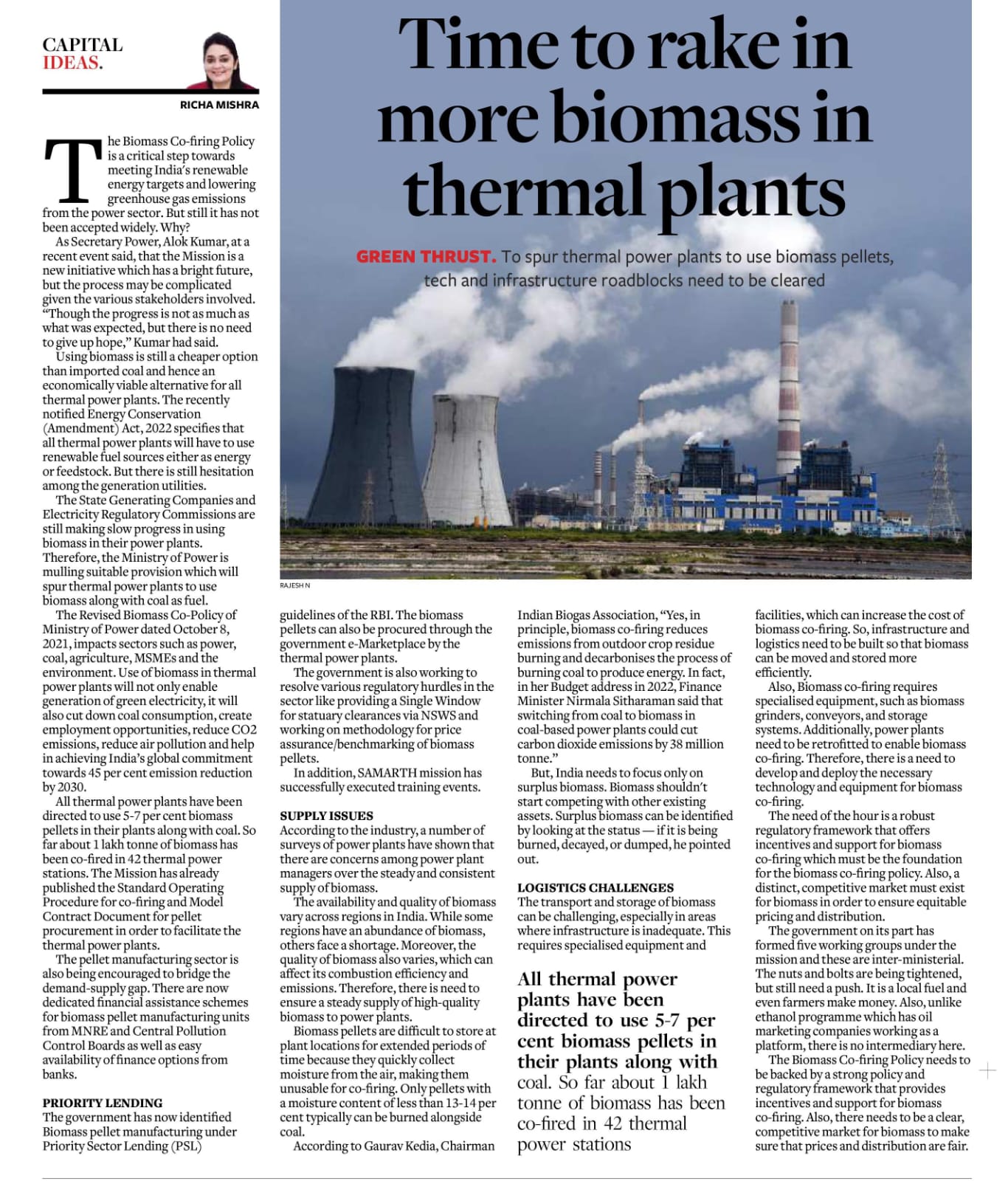 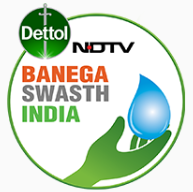 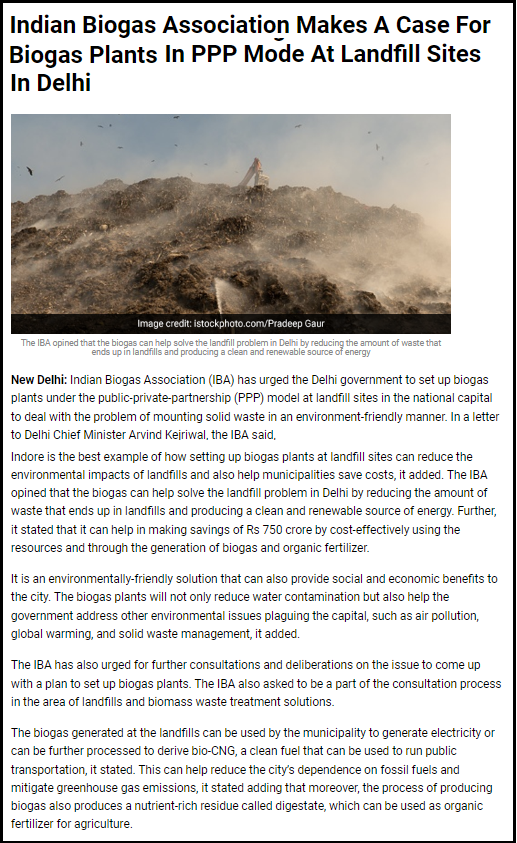 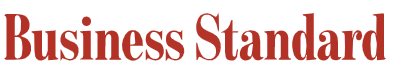 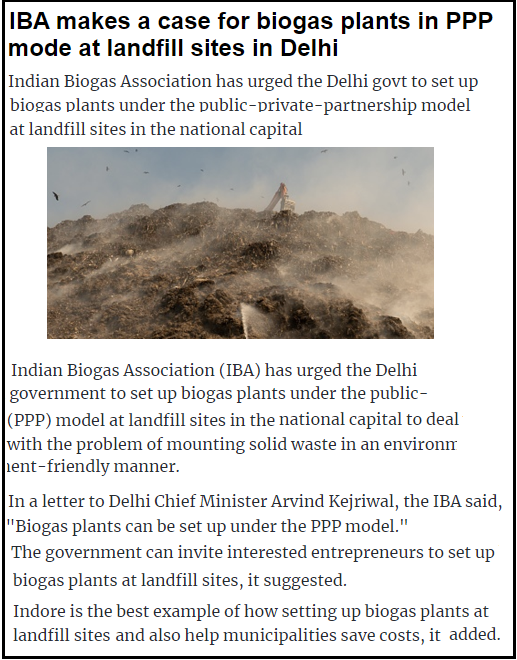 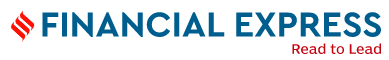 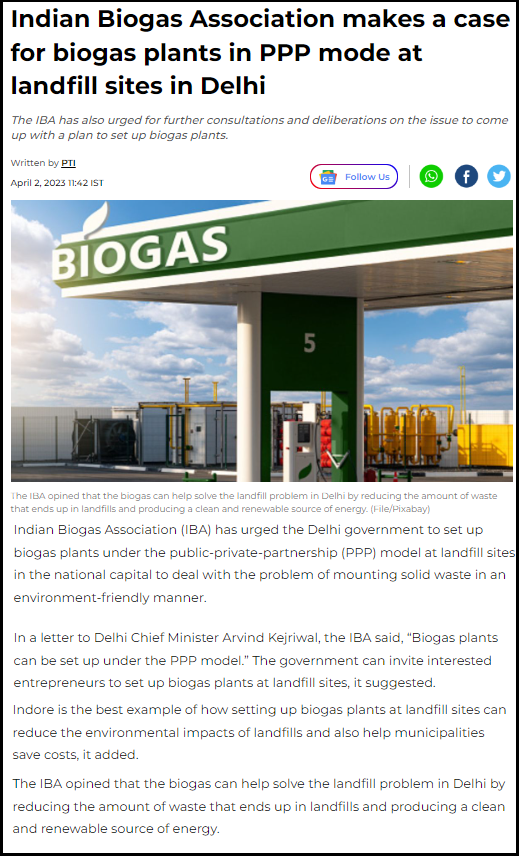 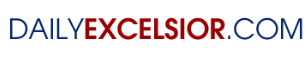 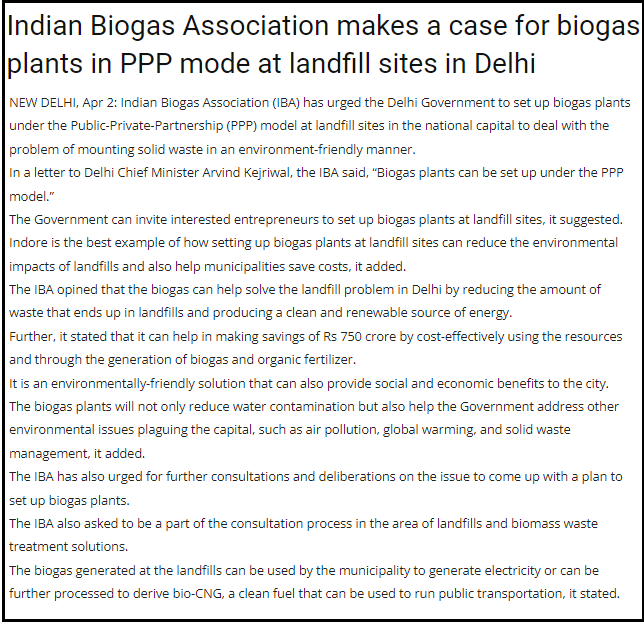 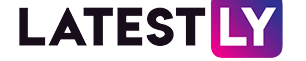 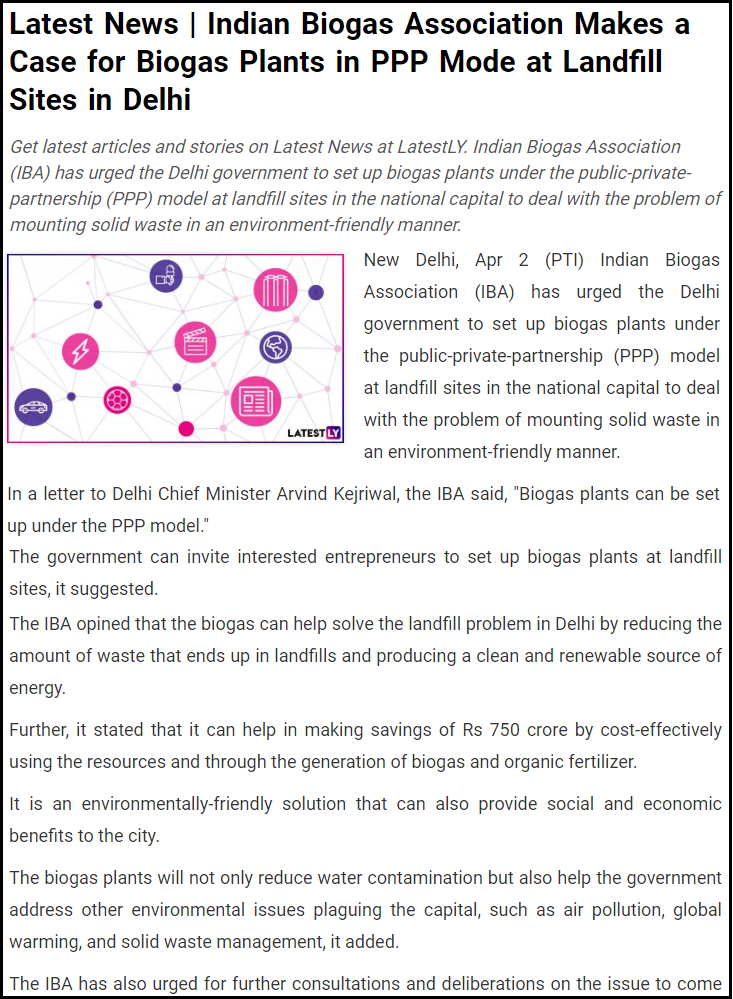 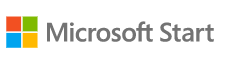 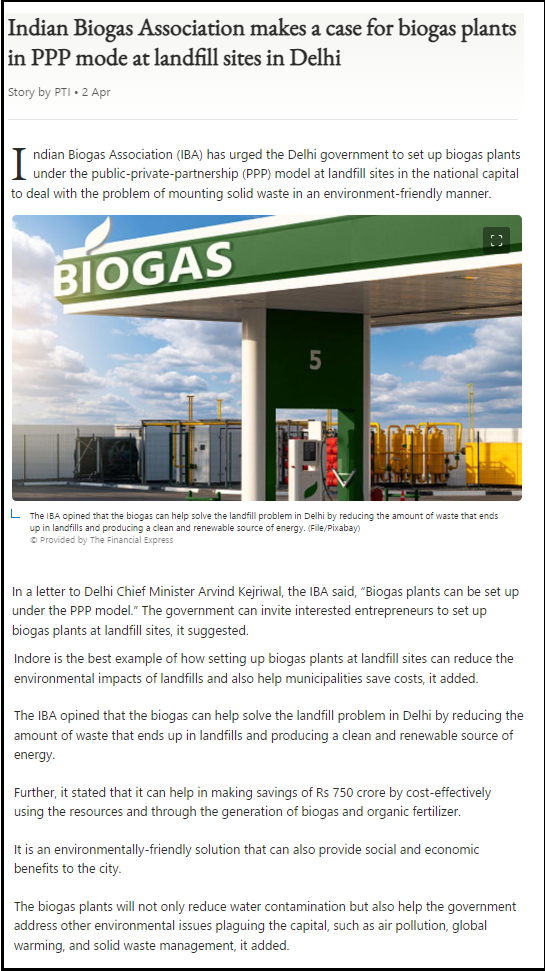 S.No.PUBLICATIONSTORYREADERSHIPDATETHE ECONOMIC TIMES Indian Biogas Association makes a case for biogas plants in PPP mode at landfill sites in Delhi128,048,940April 03, 2023THE HINDU BUSINESS LINE Time to rake in more biomass in thermal plants2,011,950April 01, 2023NDTV Indian Biogas Association Makes A Case For Biogas Plants In PPP Mode At Landfill Sites In Delhi483,258,175April 03, 2023BUSINESS STANDARD IBA makes a case for biogas plants in PPP mode at landfill sites in Delhi5,991,690April 02, 2023FINANCIAL EXPRESS Indian Biogas Association makes a case for biogas plants in PPP mode at landfill sites in Delhi3,346,470April 02, 2023DAILY EXCELSIOR Indian Biogas Association makes a case for biogas plants in PPP mode at landfill sites in Delhi345,510April 03, 2023LATEST LY Indian Biogas Association Makes a Case for Biogas Plants in PPP Mode at Landfill Sites in Delhi3,290,790April 02, 2023MSN Indian Biogas Association makes a case for biogas plants in PPP mode at landfill sites in Delhi480,050,850April 02, 2023PRINT COVERGAE PRINT COVERGAE PRINT COVERGAE PRINT COVERGAE PRINT COVERGAE THE HINDU BUSINESS LINE Time to rake in more biomass in thermal plants 2,011,950April 03, 2023